от 06.02.2020  № 118О внесении изменений в постановление администрации Волгограда от 02 марта 2012 г. № 522 «Об утверждении административного регламента по предоставлению муниципальной услуги «Предоставление водных объектов, находящихся в муниципальной собственности Волгограда» В целях приведения постановления администрации Волгограда от 02 марта 2012 г. № 522 «Об утверждении административного регламента по предоставлению муниципальной услуги «Предоставление водных объектов, находящихся в муниципальной собственности Волгограда» в соответствие с Водным кодексом Российской Федерации, руководствуясь статьями 7, 39 Устава города-героя Волгограда, администрация ВолгоградаПОСТАНОВЛЯЕТ:1. Внести в административный регламент по предоставлению муниципальной услуги «Предоставление водных объектов, находящихся в муниципальной собственности Волгограда», утвержденный постановлением администрации Волгограда от 02 марта 2012 г. № 522 «Об утверждении административного регламента по предоставлению муниципальной услуги «Предоставление водных объектов, находящихся в муниципальной собственности Волгограда», следующие изменения:1.1. В разделе 2:1.1.1. Пункт 2.3 изложить в следующей редакции:«2.3. Правовые основы для предоставления муниципальной услуги:Водный кодекс Российской Федерации (Собрание законодательства Российской Федерации, 2006, № 23, ст. 2381, Парламентская газета, 2006, 08 июня, Российская газета, 2006, 08 июня);Гражданский кодекс Российской Федерации (Собрание законодательства Российской Федерации, 1994, № 32, ст. 3301, Российская газета, 1994, 08 декабря);Федеральный закон Российской Федерации от 02 мая 2006 г. № 59-ФЗ 
«О порядке рассмотрения обращений граждан Российской Федерации» (Собрание законодательства Российской Федерации, 2006, № 19, ст. 2060, Парламентская газета, 2006, 11 мая);Федеральный закон от 27 июля 2010 г. № 210-ФЗ «Об организации предоставления государственных и муниципальных услуг» (Собрание законодательства Российской Федерации, 2010, № 31, ст. 4179);Федеральный закон от 06 апреля 2011 г. № 63-ФЗ «Об электронной подписи» (Собрание законодательства Российской Федерации, 2011, № 15, ст. 2036, Парламентская газета, 2011, 08–14 апреля, Российская газета, 2011, 08 апреля);постановление Правительства Российской Федерации от 28 апреля 2007 г. № 253 «О порядке ведения государственного водного реестра» (Собрание законодательства Российской Федерации, 2007, № 19, ст. 2357);постановление Правительства Российской Федерации от 16 мая 2011 г. № 373 «О разработке и утверждении административных регламентов исполнения государственных функций и административных регламентов предоставления государственных услуг» (Собрание законодательства Российской Федерации, 2011, № 22, ст. 3169);постановление Правительства Российской Федерации от 07 июля 2011 г. № 553 «О порядке оформления и представления заявлений и иных документов, необходимых для предоставления государственных и (или) муниципальных услуг, в форме электронных документов» (Собрание законодательства Российской Федерации, 2011, № 29, ст. 4479);постановление Правительства Российской Федерации от 25 июня 2012 г. № 634 «О видах электронной подписи, использование которых допускается при обращении за получением государственных и муниципальных услуг» (Собрание законодательства Российской Федерации, 2012, № 27, ст. 3744, Российская газета, 2012, 02 июля);постановление Правительства Российской Федерации от 26 марта 2016 г. № 236 «О требованиях к предоставлению в электронной форме государственных и муниципальных услуг» (официальный интернет-портал правовой информации http://www.pravo.gov.ru, 05 апреля 2016 г., Российская газета, 2016, 08 апреля, Собрание законодательства Российской Федерации, 2016, № 15, ст. 2084);приказ Министерства природных ресурсов Российской Федерации от 22 августа 2007 г. № 216 «Об утверждении правил оформления государственной регистрации в государственном водном реестре договоров водопользования, решений о предоставлении водных объектов в пользование, перехода прав и обязанностей по договорам водопользования, прекращения договоров водопользования» (Бюллетень нормативных актов федеральных органов исполнительной власти, 2007, № 41);приказ Министерства природных ресурсов Российской Федерации от 30 ноября 2012 г. № 410 «Об утверждении типовой формы решения о прекращении действия решения о предоставлении водного объекта в пользование» (Российская газета, 2013, 30 января);постановление Администрации Волгоградской области от 25 июля 2011 г. № 369-п «О разработке и утверждении административных регламентов предоставления государственных услуг» (Волгоградская правда, 2011, 03 августа);постановление Правительства Волгоградской области от 26 февраля 2013 г. № 77-п «О порядке формирования и ведения государственной информационной системы «Региональный реестр государственных и муниципальных услуг (функций) Волгоградской области» (газета «Волгоградская правда», 2013, 06 марта);постановление Администрации Волгоградской области от 09 ноября 2015 г. № 664-п «О государственной информационной системе «Портал государственных и муниципальных услуг (функций) Волгоградской области» (официальный интернет-портал правовой информации http://www.pravo.gov.ru, 13 ноября 2015 г., Волгоградская правда, 2015, 17 ноября);постановление Правительства Российской Федерации от 30 декабря 2006 г. № 844 «О порядке подготовки и принятия решения о предоставлении водного объекта в пользование» (Собрание законодательства Российской Федерации, 2007, № 1, часть II, ст. 295, Российская газета, 2007, 12 января);постановление Правительства Российской Федерации от 14 апреля 2007 г. № 230 «О договоре водопользования, право на заключение которого приобретается на аукционе, и о проведении аукциона» (Собрание законодательства Российской Федерации, 2007, № 17, ст. 2046, Российская бизнес-газета, 2007, 15 мая); постановление Правительства Российской Федерации от 12 марта 2008 г. № 165 «О подготовке и заключении договора водопользования» (Собрание законодательства Российской Федерации, 2008, № 11, часть I, ст. 1033);постановление Правительства Российской Федерации от 25 августа 2012 г. № 852 «Об утверждении Правил использования усиленной квалифицированной электронной подписи при обращении за получением государственных и муниципальных услуг и о внесении изменения в Правила разработки и утверждения административных регламентов предоставления государственных услуг» (Собрание законодательства Российской Федерации, 2012, № 36, ст. 4903, Российская газета, 2012, 31 августа);приказ Министерства природных ресурсов Российской Федерации 
от 08 июля 2019 г. № 453 «Об утверждении типовой формы решения о предоставлении водного объекта в пользование, принимаемого Федеральным агентством водных ресурсов, его территориальным  органом, органом исполнительной власти субъекта Российской Федерации или органом местного самоуправления» (официальный интернет-портал правовой информации http://www.pravo.gov.ru, 09 сентября 2019 г.);приказ Министерства природных ресурсов Российской Федерации 
от 22 октября 2018 г. № 533 «Об утверждении формы заявления о предоставлении акватории водного объекта в пользование» (официальный интернет-портал правовой информации http://www.pravo.gov.ru, 26 декабря 2018 г.);приказ Министерства природных ресурсов Российской Федерации 
от 23 апреля 2008 г. № 102 «Об утверждении формы заявления о предоставлении водного объекта в пользование» (Бюллетень нормативных актов федеральных органов исполнительной власти, 2008, № 22, Российская газета, 2008, 31 мая);постановление администрации Волгограда от 29 марта 2011 г. № 747 «Об утверждении Порядка разработки и утверждения административных регламентов предоставления муниципальных услуг» (газета «Городские вести. Царицын – Сталинград – Волгоград», 2011, 02 апреля).».1.1.2. Пункт 2.12 изложить в следующей редакции:«2.12. Исчерпывающий перечень оснований для приостановления предоставления муниципальной услуги или отказа в предоставлении муниципальной услуги.2.12.1. Основания для приостановления предоставления муниципальной услуги не предусмотрены.2.12.2. В случае если в результате проверки квалифицированной подписи выявлено несоблюдение установленных условий признания ее действительности, департамент, ГКУ ВО «МФЦ» в течение трех дней со дня завершения проведения такой проверки принимает решение об отказе в приеме к рассмотрению заявления о предоставлении водного объекта в пользование и направляет заявителю уведомление об этом в электронной форме с указанием пунктов статьи 11 Федерального закона от 06 апреля 2011 г. № 63-ФЗ «Об электронной подписи», которые послужили основанием для принятия указанного решения. Такое уведомление подписывается квалифицированной подписью департамента, 
ГКУ ВО «МФЦ» и направляется по адресу электронной почты заявителя либо в его личный кабинет на едином портале. После получения уведомления заявитель вправе обратиться повторно с заявлением о предоставлении водного объекта в пользование, устранив нарушения, которые послужили основанием для отказа в приеме к рассмотрению первичного заявления о предоставлении водного объекта в пользование.2.12.3. Департамент отказывает в предоставлении муниципальной услуги в следующих случаях:документы представлены с нарушением требований, установленных административным регламентом, или представлены в неполном объеме, нечитаемом виде или с недостоверными сведениями;получен отказ федеральных органов исполнительной власти (их территориальных органов) или органов государственной власти субъекта Российской Федерации, указанных в подпунктах 3.9.2, 3.15.4 раздела 3 административного регламента, в согласовании условий водопользования;право пользования частью водного объекта, указанного в заявлении о предоставлении водного объекта в пользование, предоставлено другому лицу либо водный объект, указанный в заявлении о предоставлении водного объекта в пользование, предоставлен в обособленное водопользование;использование водного объекта в заявленных целях запрещено или ограничено в соответствии с действующим законодательством Российской Федерации;наличие сведений о физических и юридических лицах в реестре недобросовестных водопользователей и участников аукциона на право заключения договора водопользования.В случае если заявление о предоставлении водного объекта в пользование представлено с использованием единого портала или официального портала Губернатора и Администрации Волгоградской области (далее – информационная система), отказ в рассмотрении вопроса о предоставлении муниципальной услуги направляется заявителю с использованием информационной системы.В случае подачи заявления о предоставлении водного объекта в пользование через ГКУ ВО «МФЦ» отказ в рассмотрении вопроса о предоставлении муниципальной услуги направляется заявителю через ГКУ ВО «МФЦ».».1.2. Пункт 3.17 раздела 3 изложить в следующей редакции:«3.17. Решение составляется по форме, утвержденной приказом Министерства природных ресурсов Российской Федерации от 08 июля 2019 г. №  453 «Об утверждении типовой формы решения о предоставлении водного объекта в пользование, принимаемого федеральным агентством водных ресурсов, его территориальным органом, органом исполнительной власти субъекта Российской Федерации или органом местного самоуправления».».2. Департаменту городского хозяйства администрации Волгограда обеспечить внесение соответствующих изменений в государственную информационную систему «Региональный реестр государственных и муниципальных услуг (функций) Волгоградской области» и контроль за обновлением сведений об услугах на Едином портале государственных и муниципальных услуг (функций) (www.gosuslugi.ru), официальном портале Губернатора и Администрации Волгоградской области (www.volgograd.ru), официальном сайте администрации 
Волгограда в информационно-телекоммуникационной сети Интернет (www.
volgadmin.ru).3. Настоящее постановление вступает в силу со дня его официального опубликования. 4. Контроль за исполнением настоящего постановления возложить на заместителя главы Волгограда Разумного С.А.Глава Волгограда                                                                                                                  В.В.Лихачев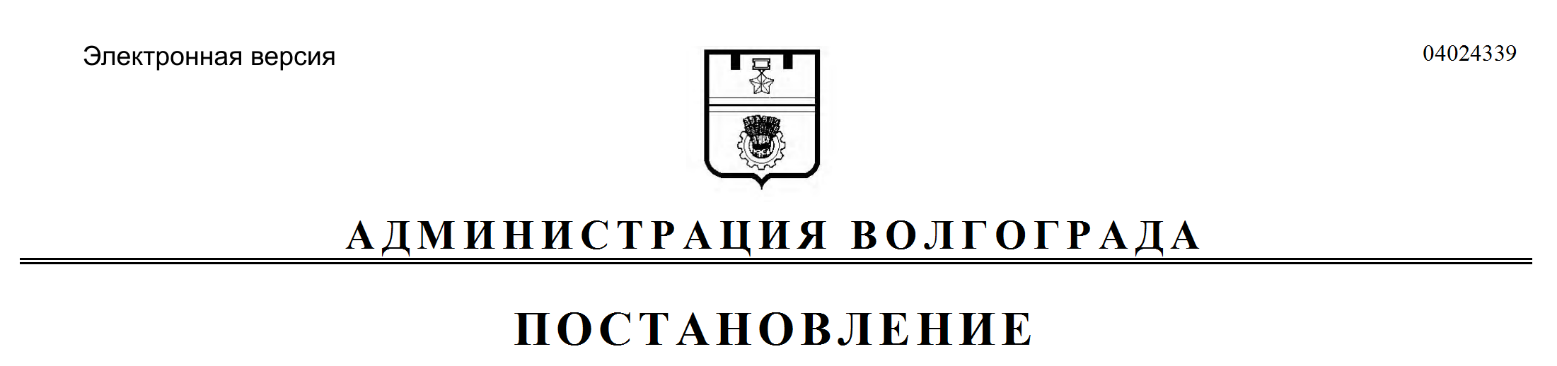 